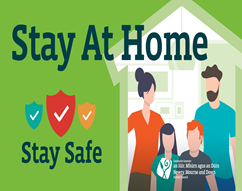 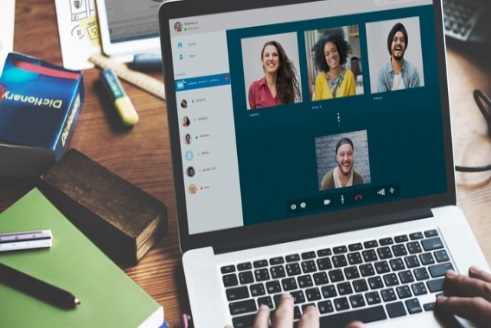 Free Health and Safety online class courses delivered into your living roomClasses will be delivered online by a tutor, candidates must have access to a laptop, or PC with a Webcam and Microphone with a maximum of  15 - 20 candidates depending on course. The classes are designed to assist volunteers and users of Community/Sports facilities throughout the district or for anyone who would like to gain new knowledge and skills to enhance their career prospects.All courses are accredited, and candidates will receive a qualification or a certificate.Courses delivered: by Health Matters Health and SafetyRequirements: Candidates must have access to a laptop, or PC with a Webcam and Microphone and must attend for the duration of the class.Course details: A brief description is given on application form below.Fire Risk Assessment awarenessFire Warden TrainingEssentials of First AidSafeguarding of Vulnerable AdultsLegionella AwarenessRegistration: Pre Booking EssentialRegister your interest by completing the application below indicating your class and dates you wish to attend, you can also include other members of your community by adding their E Mail address, your details will be used as the contact person.E Mail your application to ccbookings@nmandd.org you will then be notified if successful, classes will be offered on a first come, first served basis. Class registration ends one week prior to class start date.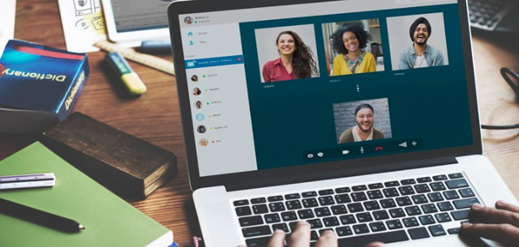 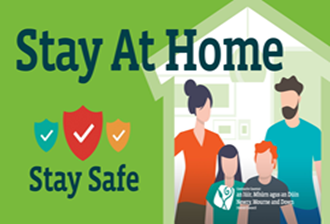 APPLICATION FORME Mail completed application to ccbookings@nmandd.org  stating online Health and Safety CoursesCourses are funded through DfC ‘Tranche 2 Covid-19 Community Support Fund’NameMobile/PhoneE MailAdd E MailAdd E MailAdd E MailAdd E MailFire Risk Assessment awarenessFire Risk Assessment awarenessFire Risk Assessment awarenessFire Risk Assessment awarenessThis short course is for anyone who has to read, interpret and action any elements of a fire risk assessments.                                                                                                           Please TickThis short course is for anyone who has to read, interpret and action any elements of a fire risk assessments.                                                                                                           Please TickThis short course is for anyone who has to read, interpret and action any elements of a fire risk assessments.                                                                                                           Please TickThis short course is for anyone who has to read, interpret and action any elements of a fire risk assessments.                                                                                                           Please TickTuesday 23 March 20216.00pm – 9.00pmThursday25 March 20216.00pm – 9.00pmFire Warden TrainingFire Warden TrainingFire Warden TrainingFire Warden TrainingHealth Matters have developed this training course to suit the needs of nominated staff who will assume the role and responsibility of being a Fire Warden within their respective department or work place.Health Matters have developed this training course to suit the needs of nominated staff who will assume the role and responsibility of being a Fire Warden within their respective department or work place.Health Matters have developed this training course to suit the needs of nominated staff who will assume the role and responsibility of being a Fire Warden within their respective department or work place.Health Matters have developed this training course to suit the needs of nominated staff who will assume the role and responsibility of being a Fire Warden within their respective department or work place.Tuesday 16 March 20216.00pm – 9.00pmThursday18 March 20216.00pm – 9.00pmEssentials of First AidEssentials of First AidEssentials of First AidEssentials of First AidThis is a short theory based First Aid course which aims to provide volunteers with the essential theory to assist them to act appropriately in the event of an emergency.This is a short theory based First Aid course which aims to provide volunteers with the essential theory to assist them to act appropriately in the event of an emergency.This is a short theory based First Aid course which aims to provide volunteers with the essential theory to assist them to act appropriately in the event of an emergency.This is a short theory based First Aid course which aims to provide volunteers with the essential theory to assist them to act appropriately in the event of an emergency.Tuesday 9 March 20216.00pm – 9.00pmThursday11 March 20216.00pm – 9.00pmSafeguarding of Vulnerable AdultsSafeguarding of Vulnerable AdultsSafeguarding of Vulnerable AdultsSafeguarding of Vulnerable AdultsMake people aware and comply with the Northern Ireland Adult Safeguarding Partnership (NIASP) Training and Development Framework at Level 2 which covers awareness raising, recognising & responding.Make people aware and comply with the Northern Ireland Adult Safeguarding Partnership (NIASP) Training and Development Framework at Level 2 which covers awareness raising, recognising & responding.Make people aware and comply with the Northern Ireland Adult Safeguarding Partnership (NIASP) Training and Development Framework at Level 2 which covers awareness raising, recognising & responding.Make people aware and comply with the Northern Ireland Adult Safeguarding Partnership (NIASP) Training and Development Framework at Level 2 which covers awareness raising, recognising & responding.Tuesday 2 March 20216.00pm – 9.00pmThursday4 March 20216.00pm – 9.00pmLegionella AwarenessLegionella AwarenessLegionella AwarenessLegionella AwarenessThis course would benefit anyone who volunteers within a community facility who would require a sound overview of the issues surrounding Legionella control, legislation and best practice procedures.This course would benefit anyone who volunteers within a community facility who would require a sound overview of the issues surrounding Legionella control, legislation and best practice procedures.This course would benefit anyone who volunteers within a community facility who would require a sound overview of the issues surrounding Legionella control, legislation and best practice procedures.This course would benefit anyone who volunteers within a community facility who would require a sound overview of the issues surrounding Legionella control, legislation and best practice procedures.Tuesday 23 February 20216.00pm – 9.00pmThursday25 February 20216.00pm – 9.00pm